                                         Проект:  «Корона Королевы Осени»Вид проекта: краткосрочный(1.10.2014г.-3.10.2014г.), коллективный - по составу участников (педагоги, родители).Цель проекта: организация работы по созданию условий взаимодействия специалистов МБДОУ с родителями воспитанников посредством выставочной деятельности.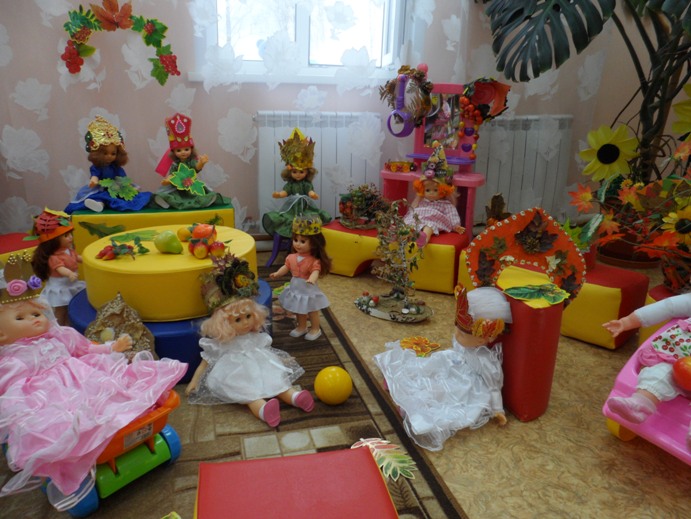 Задачи проекта:-Налаживание конструктивного взаимодействия с семьями воспитанников.-Повышение уровня вовлеченности родителей в деятельность ДОУ.-Повысить уровень профессиональной компетентности педагогов по организации работы с семьей.-Привлечь родителей к активному участию в воспитательно-образовательном процессе.-Создать условия для формирования внешнего благоприятного воспитательного пространства МБДОУ.Прогнозируемые результаты:-активное участие родителей в жизни детского сада и группы;-развитие творческих способностей родителей;-проведение выставки, по теме проекта;-определены показатели эффективности процесса взаимодействия педагогов МБДОУ и родителей посредством выставочной деятельности.                                          Актуальность: Актуальна проблема взаимодействия педагогов ДОУ и родителей воспитанников, вовлечение их в жизнь детского сада. Только объединив усилия, мы обеспечим прекрасные условия для воспитания. Перед нами в настоящее время остро стоит вопрос о проблемах родителей и детей. Поэтому необходимо « вернуть»родителей в семью, помочь им осознать свой родительский долг перед детьми, преодолеть родительскую лень; неуверенность, увидеть свои возможности.В нашем детском саду обращается  большое внимание на формирование всестороннему развитию личности. Вот почему очень важно повысить эффективность всех звеньев воспитательной работы. И, прежде всего уровень воспитания в семье, где ребенок получает первые навыки, зачатки мировоззрения, а также в дошкольном учреждениях, где решаются задачи физического и умственного, нравственного и эстетического воспитания детей с учетом возрастных этапов. Отсюда --необходимость творческого союза родителей и нас - воспитателей. Вместе развиваем мы у ребенка ум, характер, взгляды, от нас зависит насколько его жизнь, будет наполнена посильным полезным трудом и добрыми поступками.Разработчик проекта: Лопухова Л.Л. воспитатель.                                                        Проектная часть.                            Презентация выставки «Корона Королевы Осени»-Дорогие гости, проходите,Да поделки наши посмотрите.Поделки мы красивые покажем,И о них, конечно же, расскажем.«Опадают листья желтым покрываломОголив деревья, осень, лес прибравКрасок разноцветных всюду разбросала,Нас своей красою вновь очаровав».-А чтобы Вы увидели красоту такую,Создать решили мы выставку большую.Конкурс «Корона Осени» объявили мы,Не только для детишек, а для всей семьи.-Родители и дети немного потрудились,И до чего ж хорошие поделки получились!Листья разноцветные, бусинки, цветы.Что еще здесь есть, сейчас расскажем мы.-Эти замечательные короны изготовлены из листьев, ягод, засушенных цветов.-Есть модели корон, украшенные бусинами, и даже ракушками!-Замечательные короны связаны из бисера, ниток.-Каждая корона выражает индивидуальность Вас и ваших детей.-Уважаемые родители! Спасибо Вам большое за участие в выставке «Корона Королева Осени».  Мы хотим пожелать дальнейших творческих успехов!                                                            1 этап подготовительный                                                            1 этап подготовительный                                                            1 этап подготовительный                                                            1 этап подготовительныйМероприятияДеятельность педагогаДеятельность родителейОжидаемый результатВведение в проект.Индивидуальные беседы с родителями.1.Заинтересованность.2.Обсуждение цели проекта.Осведомленность родителей о цели проекта.Моделирование корон.1.Рекомендации родителям при изготовлении осенних корон.2.Оказание помощи в необходимом материале для изготовления Короны Осени.Выбор дизайна корон.Изготовление корон.                                                               2 этап практический                                                               2 этап практический                                                               2 этап практический                                                               2 этап практическийОформление выставки.Подбор необходимых элементов для выставки (ткань, мягкие кубики, куклы, нарисованная «Осень»).Помощь педагогу в оформлении выставки «Корона Королева Осени»1.Формирование у родителей чувства полноправных участников педагогического процесса.2.Укрепление педагогически – родительских отношений.                                                                  3 этап итоговый                                                                  3 этап итоговый                                                                  3 этап итоговый                                                                  3 этап итоговыйПрезентация выставки.Подготовка презентации в стихотворной форме.Позитивный настрой и желание участвовать в творческих процессах.Представление выставки детям, родительской общественности и педагогическому коллективу.